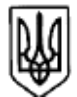 УКРАЇНАМІНІСТЕРСТВО ОХОРОНИ ЗДОРОВ’Я УКРАЇНИІВАНО-ФРАНКІВСЬКА ОБЛАСНА ДЕРЖАВНА АДМІНІСТРАЦІЯДЕПАРТАМЕНТ ОХОРОНИ ЗДОРОВ’Я ІВАНО-ФРАНКІВСЬКОЇ ОБЛАСНОЇ                     ДЕРЖАВНОЇ АДМІНІСТРАЦІЇДЕРЖАВНИЙ ВИЩИЙ НАВЧАЛЬНИЙ ЗАКЛАД«ІВАНО-ФРАНКІВСЬКИЙ НАЦІОНАЛЬНИЙ МЕДИЧНИЙ УНІВЕРСИТЕТ»ГРОМАДСЬКА ОРГАНІЗАЦІЯ «АСОЦІАЦІЯ ЛІКАРІВ КАРПАТСЬКОГО РЕГІОНУ»КНП «ПРИКАРПАТСЬКИЙ КЛІНІЧНИЙ ОНКОЛОГІЧНИЙ ЦЕНТР ІВАНО-ФРАНКІВСЬКОЇ ОБЛАСНОЇ  РАДИ »КНП «ОБЛАСНА КЛІНІЧНА ЛІКАРНЯ ІВАНО-ФРАНКІВСЬКОЇ ОБЛАСНОЇ РАДИ»           УПРАВЛІННЯ ОХОРОНИ ЗДОРОВ’Я ІВАНО-ФРАНКІВСЬКОЇ МІСЬКОЇ РАДИКНП «ЦЕНТРАЛЬНА МІСЬКА КЛІНІЧНА ЛІКАРНЯ ІВАНО-ФРАНКІВСЬКОЇ МІСЬКОЇ РАДИ»Вельмишановні колеги! Запрошуємо Вас взяти участь у ІV Міжнародному Всеукраїнському Медичному науково-практичному Форумі «Медицина України – європейський вибір», який  відбудеться 27-28 лютого 2020 року в м. Івано-Франківську.Форум внесений до «Реєстру з’їздів, конгресів, симпозіумів та науково-практичних конференцій, які проводитимуться МОЗ України у 2020рПочаток форуму   27 лютого 2020 р. в 09:00 год.  Зал обласної Філармонії ( м. Івано-Франківськ, вул. Леся Курбаса 3)Організатори форуму:- ДВНЗ «Івано-Франківський національний медичний університет»- ГО «Асоціація Лікарів Карпатського Регіону»Співорганізатори форуму:- Івано-Франківська обласна державна адміністрація- Департамент охорони здоров’я Івано-Франківської ОДА- КНП «Прикарпатський Клінічний Онкологічний Центр ІФ ОР» - КНП «Обласна  Клінічна Лікарня ІФ ОР»- Управління охорони здоров´я Івано-Франківської міської ради              - КНП «Центральна  Міська Клінічна Лікарня ІФ Міської Ради»На форумі  планується обговорення наступних питань:Системи охорони здоров’я Ізраїлю, Литви, Естонії, Словаччини, Грузії в контексті порівняння та вивчення для реорганізації системи охорони здоров’я України  Організація надання первинної медичної допомоги, сімейна медицина  - європейський досвід в контексті порівняння та вивчення для покращення ефективності  впровадження реформи медичної галузі в Україні «Школа сімейного лікаря» Сучасні підходи до діагностики та лікування пацієнтів з:ЛОР – патологієюРевматологічною патологієюОнкологічними захворюваннями молочних залозОнкогінекологічною патологією: скринінг при раку шийки маткиСерцево - судинними захворюваннямиГастроентерологічною патологією: синдром подразненого кишківникаСучасні підходи до лікування ендокринних захворюваньХірургічна онкопатологія шлункаХірургічна онкопатологія молочних залоз Хірургічна патологія щитоподібної залозиЗахворювання легень та стани, що супроводжуються гіповентиляцією легень: сучасні методи вентиляції легень у пацієнтів з розладами дихальної системи, багаторівнева анестезіяксенонова анестезіясучасні методи вентиляції легень у пацієнтів з розладами дихальної системи в неонатології (досвід Східно-європейського Центру) високочастотна струменева вентиляція легень ( експульсний та імпульсний ефекти )політравмаантибіотикотерапія при резистентних формах внутрішньолікарняної інфекціїсучасні методи знеболенняГемотрансфузійна терапія, сучасні підходи    В рамках форуму сертифікованими інструкторами з Ізраїлю буде проведено: Курси вдосконалення в області інтенсивної терапії по підтримці серцево-судинної діяльності для медичних працівників по системі Міжнародного Тренінгового Центру Американської Асоціації серця (ANA):Курс BLS - Basic Life Support (Основи реанімаційних заходів)Курс ACLS - Advance Cardiac Life Support (Кардіологічні Реанімаційні Заходи)Заплановані доповіді іноземних медиків, які представляють: Медичну Клініку Галілеї (Ізраїль), Республіканську Клініку Каунаса, Університет ім. Павла Йозефа Шафарика (Словаччина), Університетську Клініку Л. Пастера (Словаччина), Східно-Таллінська Центральна Клінічна Лікарня ( Естонія ), Клініка ім. Вахтанга Бочорішвілі ( Грузія ), Німеччини. Крім того, учасники зможуть відвідати майстер-класи (у випадку попередньої реєстрації та наявності вільних місць): хірургічна онкопатологія шлунка; хірургічна онкопатологія молочних залоз;хірургічна патологія щитовидної залозиДо участі запрошуються викладачі та завідуючі кафедр вищих навчальних закладів – згідно тематики Форуму, головні лікарі, їх заступники з лікувальної та амбулаторно-поліклінічної роботи, головні експерти ДОЗ ОДА та районні/міські  спеціалісти з загальної практики – сімейної медицини, ендокринологи, онкологи, анестезіологи, неонатологи, онкомамологи, хірурги, завідуючі відділень та головні експерти по даних спеціальностях, лікарі – інтерни, студенти медики. Очікувана кількість учасників –700-800 з охопленням додаткової цільової аудиторії по Україні (телемости + он-лайн майстер-класи) – 1100-1200.За підсумками форуму планується прийняття резолюцій. Згідно заявлених тем до обговорення 27.02.20р. о 15:30 год будуть проведені телемости за участю медичних університетів України, що дозволить додатково охопити ще 800 лікарів-спеціалістів з різних регіонів УкраїниПід час форуму працюватиме виставка фармацевтичної продукції, медичної техніки та виробів медичного призначення, медичної літератури. Для ефективної роботи оргкомітету та формування Програми форуму просимо доповідачів подати назви доповідей та повні відомості про доповідачів (вказати основного доповідача) до 20.01.2020 р. на електронну адресу: ADOCTOR_@ukr.netДля опублікування тез доповідей матеріали необхідно подати до 05.02.2019 р. на електронну адресу ADOCTOR_@ukr.net (вимоги до підготовки тез вказані у Додатку №1). Тези доповідей конференції будуть надруковані окремим збірником.Форми участі у форумі: • публікація тез та усна доповідь;• тільки усна доповідь;• тільки публікація тез;• учасник майстер-класу;• слухач.Регламент роботи форуму: • доповіді на пленарних засіданнях – до 20 хв.• інші доповіді – до 10 хв.Робочі мови форуму: українська, російська, англійська. Розмір реєстраційного   внеску залежить від терміну реєстрації і включає:  участь в роботі форуму, участь в майстер-класі, харчування, надання програми та сертифікату учасника і становить: Всім учасникам Форуму буде видано міжнародний сертифікат учасника ( 25 балів ) і додаткові сертифікати про проходження майстер-класу( 25 балів )  чи курсів ACLS або BLS( 25 балів )ГАЛА-ВЕЧЕРЯЗапрошуємо Вас взяти участь в Гала-вечері, які відбудуться згідно з  програми проведення в ресторані готелю «НАДІЯ» (м. Івано-Франківськ, вул. Незалежності, 40). Вас чекає прекрасний вечір в компанії друзів і колег.Вартість квитка на Гала-вечерю становить 800 грн. (оплата участі під час сплати реєстраційного внеску додатково + 800грн.).Вхід на форум контрольований: за наявності бейджика-учасника, отриманого в представників оргкомітету перед початком Форуму за списками після реєстрації.Рекомендації щодо готелів в м. Івано-Франківськ Вам будуть надані додатково.   З актуальною інформацією щодо організації та проведення форуму Ви також можете ознайомитись на офіційній сторінці заходу у Facebook: https://www.facebook.com/events/2650494778344438/?ti=asЗ усіх питань, пов’язаних з організацією та проведенням форуму, просимо звертатися до представників Оргкомітету форуму:  +38(050)025-97-90 – Оксана+38(097)681-94-92 – Ольга+38(068)649-30-26 –Олександра+38(066)776-75-35 – Мар’яна+38(097)527-55-83 – ОлександрЗ повагою,     Оргкомітет ФорумуДОДАТОК 1до Інформаційного листа №1Вимоги до оформлення тез доповідей:• приймаються тези, написані українською та англійською мовами; • набір тексту тез виконується у редакторі Microsoft Word; • шрифт — TimesNewRoman; розмір кегля — 12; • міжстроковий інтервал — 1,5; • абзац – ; • поля верхнього, нижнього і лівого та правого — ; • у тексті тез посилання на використані літературні джерела слід зазначати порядковим номером, виділеним двома квадратними дужками, згідно з переліком джерел (позиція цитованого видання у списку літератури, сторінка) [5, с.56]. Список використаної літератури оформлюється під назвою «Література:». Перелік використаних літературних джерел слід наводити в кінці тез в порядку появи відповідних посилань (не більше 3-х); • на початку тез обов’язково вказувати прізвище та ініціали автора та назву тез; • дані про автора (ПІБ, вчене звання, науковий ступінь); • рекомендований обсяг тез — 1 сторінка А4. Вартість публікації тез доповідей для учасників з України складає 150 грн.Умови та порядок прийняття тез доповідей:Для опублікування тез необхідно до 20.01.2020 р. на електронну пошту ADOCTOR_@ukr.net                              направити: • тези, оформлені відповідно до вимог, вказаних вище; • фото автора розміру 3х4 см в цифровому форматі; • скан-копія підтвердження оплати коштів на покриття витрат за публікацію тез доповіді (зразок назви файлу: ПІБ,_тези_квитанція). Тези доповідей, оформлені без дотримання вимог та надіслані після вказаного граничного терміну, публікуватись не будуть.Реєстрацію можна пройти за посиланням: https://docs.google.com/forms/d/1rdm8_DdtansiiQZ4SH9p8WebmeFsX7Viu6gDPxzPOlM/editТермін реєстраціїдо  20.01.20 р.Після 20.01.20 р.для  учасників300 грн.400грн.для  учасників( майстер-класів )400 грн.500грн.для студентів та лікарів-інтернів200грн.200грндля студентів та лікарів-інтернів(  майстер-класи )300 грн.300грн.(ACLS)   ACUTE CARDIAC LIFE SUPPORT – дводенні курсиквота – 24 учасника5100грн.5100грн.(BLS)   - одноденні курси квота – 48 учасників2550грн.2550грн.